A\AN ReviewLet’s read this sentence:I have a Jacket.a (indefinite article)Subject + Verb + Completer Grammar NotesArticles are classified as determiners. A determiner sits before a noun to indicate quantity, possession, specificity, or definiteness.Use a or an (the indefinite article) before a singular count noun.Use a before a consonant sound. Use an before a vowel sound.Let’s some examples:I want to eat an apple. Reason: Use “an” before a vowel sound.I have a sweater. Reason: Use “a” before a consonant sound.I have a Hotel. Reason: Use “a” before a consonant sound.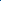 We just got back about an hour ago. Reason: Use “an” before a vowel sound.I usually wear a Jackets. Reason: Plural Noun.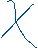 I want a water. Reason: uncountable noun.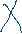 Let’s do some exercises:Complete the paragraphs. Use a or an.I have ______ big shirt.She has ______orange dress.I’m ________ Venezuelan girl.He is ________ English boy.What _______ old man!Give ____ pencil, please.I can see _____ yellow car.There is _____ cat.